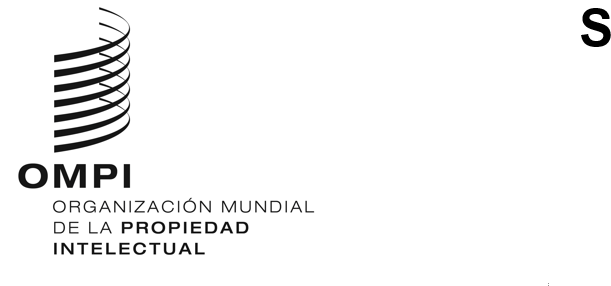 WO/GA/57/10ORIGINAL: INGLÉSFECHA: 8 DE MAYO DE 2024Asamblea General de la OMPIQuincuagésimo séptimo período de sesiones (31.º extraordinario)Ginebra, 9 a 17 de julio de 2024CENTRO DE ARBITRAJE Y MEDIACIÓN DE LA OMPI, Y NOMBRES DE DOMINIODocumento preparado por la Secretaría1.	El Centro de Arbitraje y Mediación de la OMPI (el “Centro”) forma parte del Sector de PI y Ecosistemas de Innovación. En coordinación con otros sectores de la OMPI, este sector se encarga de ayudar a los Estados miembros a desarrollar sus ecosistemas de propiedad intelectual (PI) e innovación para impulsar el crecimiento empresarial y económico. 2.	En ese marco, en el presente documento se ofrece información actualizada sobre las actividades llevadas a cabo por el Centro, que constituye una alternativa rápida y económica a los litigios judiciales para la solución de controversias internacionales en materia de PI y tecnología y, con ese cometido, además de administrar los procedimientos, presta asesoramiento en cuestiones jurídicas y relativas a la tecnología en materia de solución alternativa de controversias (ADR).3.	En el documento también se ofrece información actualizada sobre las actividades de la OMPI en la esfera de los nombres de dominio, de lo cual ya se dio cuenta en el documento WO/GA/56/13. Se pasa revista a la administración por el Centro de los procedimientos de solución de controversias en materia de nombres de dominio en virtud de las distintas políticas, y a diversos aspectos del Sistema de Nombres de Dominio de Internet (DNS), así como a las novedades en determinadas esferas, entre otras, los mecanismos de protección de derechos en el contexto de la creación de nuevos dominios genéricos de nivel superior (gTLD); la próxima revisión de la Política Uniforme de Solución de Controversias en materia de Nombres de Dominio (la “Política Uniforme”) y de otros mecanismos de protección de derechos por la Corporación de Asignación de Nombres y Números de Internet (ICANN); o la situación relativa a las recomendaciones que formularon los Estados miembros de la OMPI en el marco del Segundo Proceso de la OMPI relativo a los Nombres de Dominio de Internet.I.	MEDIACIÓN y ARBITRAJE DE CONTROVERSIAS EN MATERIA DE PIA.	ADMINISTRACIÓN DE LOS CASOS4.	En 2023, el Centro intervino en la solución de 680 controversias en materia de PI, innovación y tecnología. Esto supone un aumento del 24 % con respecto a 2022 y del 280 % en los últimos cinco años. Estas controversias se remitieron al Centro en virtud de los reglamentos de mediación, arbitraje, arbitraje acelerado o decisión de experto y peticiones de buenos oficios de la OMPI, así como de sus mecanismos de administración conjunta con las oficinas y tribunales nacionales de propiedad intelectual y derecho de autor.a)	Mediación, arbitraje, decisión de experto y buenos oficios de la OMPILos procedimientos de mediación, arbitraje y decisión de experto que ofrece el Centro están encaminados a atender las necesidades de las partes, que buscan contar con medios rápidos y económicos para dar solución a las controversias en materia de PI y tecnología. El Centro contribuye a prestar servicio en la administración de los casos tramitados mediante dichos procedimientos, lo que comprende ofrecer orientación procesal, formar y designar mediadores, árbitros y expertos calificados, así como brindarles apoyo y mantener una infraestructura actualizada de administración de los procedimientos. Los casos se presentan ante el Centro sobre la base de cláusulas contractuales previas o, cada vez con más frecuencia, de acuerdos de sometimiento posteriores a la controversia (incluidas las posibles remisiones de procedimientos judiciales), así como a petición de una de las partes en virtud del artículo 4 del Reglamento de Mediación de la OMPI. En 2023, empresas de gran tamaño, pequeñas y medianas empresas (pymes), universidades, instituciones de investigación, organismos de gestión colectiva (OGC), e innovadores y creadores de 64 países recurrieron a los servicios de mediación, arbitraje, decisión de experto y buenos oficios del Centro con un total de 297 peticiones. Los nuevos casos administrados en virtud de los Reglamentos de la OMPI versaron sobre acuerdos de investigación y desarrollo (I+D), incluidos acuerdos de asociación, acuerdos de licencia de patentes, incluidas patentes esenciales para cumplir con las normas técnicas (PEN)/determinación de condiciones justas, razonables y no discriminatorias (FRAND), acuerdos de desarrollo y distribución en el ámbito de las ciencias de la vida, concesión de licencias sobre marcas y derecho de autor, indicaciones geográficas, gestión colectiva del derecho de autor, desarrollo de programas informáticos y concesión de licencias, valoración e infracción de la propiedad intelectual y casos de competencia desleal. Los sectores de actividad predominantes fueron las industrias creativas, las tecnologías de la información y las telecomunicaciones (TIC), las ciencias de la vida, los procesos o equipos mecánicos y los artículos de lujo.Desde la celebración de las últimas Asambleas, el Centro ha observado un aumento particular de los casos remitidos a la mediación de la OMPI por los tribunales nacionales. Por ejemplo, en el marco de la colaboración entre la Corte Popular Suprema de China (SPC) y la OMPI, la SPC y el Centro, en coordinación con la Oficina de la OMPI en China, colaboran en el ámbito de la mediación para ayudar a solucionar controversias internacionales en materia de PI y tecnología en China. Hasta la fecha se han remitido al Servicio de Arbitraje y Mediación de la OMPI en Shanghái más de 100 casos internacionales pendientes ante los tribunales de Shanghái, Fujian, Hainan y Guangdong, incluidos casos relativos a marcas, patentes, derecho de autor, TIC y otros casos comerciales, en los que intervinieron partes procedentes de 14 jurisdicciones de Asia, Europa y América del Norte. En Francia, desde 2023 el Centro colabora con el Tribunal de Justicia de París para facilitar la remisión a la mediación de la OMPI de los casos adecuados sobre PI pendientes ante el tribunal. Hasta la fecha, el Centro ha administrado 15 casos sobre patentes, derecho de autor, marcas, dibujos y modelos industriales y competencia desleal remitidos en el marco de este programa, en los que han intervenido partes de 11 jurisdicciones de Asia, Europa y América del Norte. Durante el período objeto de examen, el Centro siguió administrando casos remitidos por las partes a la mediación de la OMPI en el marco de programas de colaboración con las oficinas de PI. Así, por ejemplo, en el marco de la colaboración con la Oficina de Propiedad Intelectual de Singapur (IPOS), el Centro administró las controversias sobre marcas remitidas por la IPOS a la mediación de la OMPI. En 2023, la OMPI y la IPOS pusieron en marcha el Programa de Mediación OMPI-Singapur de la ASEAN (AMP) para promover el uso de la mediación en controversias sobre PI y tecnología en la región de la ASEAN, y el Centro administró los primeros casos en el marco de este programa. El Centro también colabora con la Oficina de Propiedad Intelectual de Filipinas (IPOPHL) en lo que respecta a la administración de procedimientos de mediación en materia de derechos de PI en ese país y, recientemente, de procedimientos tramitados con arreglo al mecanismo de mediación extrajudicial de la IPOPHL, y ha administrado los casos sometidos a la mediación de la OMPI de conformidad con este programa. En el marco de la colaboración entre el Centro y la Oficina Marroquí de Propiedad Industrial y Comercial (OMPIC), el Centro y la OMPIC han elaborado un mecanismo de mediación para las controversias en materia de PI y tecnología y han administrado conjuntamente el primer caso en 2023.Consciente de las necesidades que tienen las partes en materia de tiempo y costoeficacia, el Centro emprendió iniciativas para optimizar aún más la tramitación de los procedimientos de ADR de la OMPI. Muchas partes utilizaron la plataforma electrónica mejorada de solución alternativa de controversias de la OMPI para agilizar sus procedimientos de arbitraje. Además, la mayoría de las audiencias de arbitraje y reuniones de mediación se siguieron celebrando a distancia o en formato híbrido por medio de los servicios y el apoyo de la OMPI. Para ayudar a las partes interesadas y a los árbitros y mediadores a preparar las reuniones y las audiencias a distancia, el Centro siguió actualizando la Lista de la OMPI de verificación para la celebración de procedimientos de arbitraje y mediación en línea.El Centro también presta servicios de ADR adaptados a sectores específicos. A este respecto, el Centro ha constatado un especial interés por parte de los usuarios y las autoridades de PI en sus servicios con relación a las controversias concernientes a la aplicación de condiciones FRAND en la negociación de licencias de patentes esenciales para cumplir con las normas técnicas (PEN). Hasta la fecha, el Centro ha administrado más de 80 mediaciones relacionadas con PEN en las que han participado pymes, consorcios de patentes y grandes empresas, y partes procedentes de más de 20 jurisdicciones. En muchos de estos casos, las partes solicitaron la mediación para facilitar el establecimiento de condiciones FRAND en la negociación de licencias (mediación en acuerdos). Como reflejo de esta tendencia creciente, que incluye casos pendientes ante múltiples tribunales, el Centro ofrece una guía para facilitar la remisión de estos asuntos a la mediación, el arbitraje y la decisión de experto de la OMPI. Durante el período objeto de examen, la OMPI y la Oficina de Patentes y Marcas de los Estados Unidos de América (USPTO) siguieron colaborando para dar a conocer a las partes interesadas los servicios de ADR de la OMPI relacionados con las PEN, incluidos los ofrecidos a las pymes. El Centro administra regularmente casos de mediación y arbitraje en el ámbito de las ciencias de la vida, en los que intervienen partes de todo ese ámbito, por ejemplo empresas farmacéuticas, biotecnológicas, de medios de diagnóstico y de dispositivos médicos, así como instituciones de I+D. Entre el creciente número de casos que administra el Centro figuran casos de patentes, concesión de licencias y distribución de farmacéuticas de gran valor, recientemente relacionados también con las vacunas contra la COVID-19. Durante el período objeto de examen, el Centro publicó un conjunto de resúmenes anónimos de ejemplos de casos de mediación y arbitraje en el ámbito de las ciencias de la vida. Además, como parte del paquete de medidas de la OMPI en respuesta a la COVID-19, el Centro siguió promoviendo el uso de la mediación de la OMPI para facilitar la negociación de licencias y otras transacciones internacionales en el ámbito de las ciencias de la vida (mediación en acuerdos), en colaboración con partes interesadas de África, Asia, Europa y América del Norte. El Centro ofrece la publicación Opciones de ADR de la OMPI para la gestión y solución de controversias en el ámbito de las ciencias de la vida , en la que se presentan las opciones de ADR de la OMPI adaptadas a las ciencias de la vida. Ante la necesidad urgente de adoptar medidas para hacer frente al cambio climático y el consiguiente riesgo de controversias relacionadas con las tecnologías ecológicas y la sostenibilidad, el Centro ha observado un aumento de los casos de mediación y arbitraje en este ámbito, relacionados con las energías renovables, el regadío, la agricultura y otras tecnologías destinadas a desarrollar la innovación sostenible. Con frecuencia, estas controversias afectan a partes de distintas jurisdicciones y se refieren a cuestiones relacionadas con la propiedad intelectual y otras cuestiones comerciales, como la negociación de licencias, los acuerdos de I+D, las tecnologías patentadas, los conocimientos especializados, los programas informáticos o las marcas. El Centro colabora con WIPO Green y con las partes interesadas del sector para facilitar en mayor medida la solución eficaz de esas controversias mediante los mecanismos de ADR de la OMPI.El enfoque adoptado por el Centro tiene por objeto promover la solución eficaz y efectiva de las controversias en el entorno digital, lo que es fundamental para mantener la integridad de los servicios de intercambio de contenidos en línea y proteger los derechos tanto de los creadores de contenidos como de los usuarios. Habida cuenta de la reciente evolución legislativa en la Unión Europea con relación a los contenidos ilícitos que se encuentran en las plataformas en línea, que entrañan cuestiones relacionadas con la PI, el Centro ha adaptado su Reglamento de Decisión de Experto de la OMPI para atender las controversias relacionadas con esas infracciones. El ámbito de aplicación del Reglamento de Decisión de Experto de la OMPI en materia de infracciones del derecho de autor y de marcas comprende las controversias entre los usuarios y los titulares de derechos de autor o de marcas, y las plataformas en línea. Este procedimiento de solución de controversias forma parte de un proceso de varios niveles que incluye la puesta a disposición de procedimientos internos por las plataformas en línea, y deja abierta la opción de someter los litigios a los tribunales. El sector de los videojuegos y los deportes electrónicos sigue creciendo rápidamente, y con ello aumenta la demanda de servicios de ADR. El Centro ha observado un aumento de las solicitudes de servicios de ADR para estas controversias, lo que refleja el carácter dinámico de este campo en expansión. Estas controversias se refieren a cuestiones de derechos de autor relacionadas con el argumento de los juegos, dibujos y modelos, infracciones de los derechos de PI, controversias sobre PI y licencias de programas informáticos, obras musicales y controversias sobre marcas. En respuesta a esta creciente necesidad, el Centro colabora con las partes interesadas del sector y otras divisiones de la OMPI para concebir y aplicar opciones especializadas de solución alternativa de controversias adaptadas específicamente a los problemas de los sectores de los videojuegos y los deportes electrónicos. Con el desarrollo de la inteligencia artificial (IA), están aumentando las controversias sobre la titularidad, la negociación de licencias y la infracción de contenidos generados por IA. Las controversias sobre el uso no autorizado de conjuntos de datos y las reclamaciones de originalidad sobre contenidos generados por IA están planteando dificultades a los marcos jurídicos tradicionales. El Centro facilita la resolución voluntaria de este tipo de controversias a través de la ADR, ofreciendo soluciones rápidas y eficaces adaptadas al entorno digital, al tiempo que preserva las relaciones y los derechos de los creadores, proporcionando una alternativa a los litigios judiciales tradicionales.b)	Procedimientos de administración conjuntaCon el apoyo del Fondo Fiduciario para la promoción de los mecanismos de ADR (FIT-ROK/ADR) del Ministerio de Cultura, Deportes y Turismo de la República de Corea, y en colaboración con la Sección de diseño y aplicación de soluciones informáticas de la OMPI (SDDS-ICTD), el Centro ha desarrollado y habilitado herramientas en línea para ayudar a las oficinas de PI y de derecho de autor y a los tribunales en la administración y el seguimiento de las controversias remitidas a los servicios de mediación y conciliación prestados por las oficinas en colaboración con el Centro. Esto ha permitido aumentar considerablemente la eficacia de la prestación de esos servicios, beneficiando a los usuarios del sistema al resolver sus controversias de manera rápida y económica.En 2023, el Centro administró conjuntamente 383 casos en colaboración con oficinas y tribunales de PI y de derecho de autor. El Centro ha observado un aumento considerable del número de controversias en materia de derecho de autor durante el último año. Esta tendencia está claramente relacionada con la administración conjunta por el Centro de los casos presentados ante la Dirección Nacional de Derecho de Autor de Colombia (DNDA) y el Instituto Nacional del Derecho de Autor de México (INDAUTOR). La celebración en línea de reuniones de conciliación ha tenido efectos positivos en la participación de las partes en los procedimientos. La celebración en línea también permite una mayor comunicación entre las partes intervinientes y ha dado lugar a un aumento de los índices de avenencia. Recientemente se han incorporado a este programa de administración conjunta el Registro de la Propiedad Intelectual de Guatemala (RPI), la Dirección Nacional de Propiedad Intelectual del Paraguay (DINAPI) y la Oficina de Propiedad Intelectual de Trinidad y Tabago (TTIPO). Desde agosto de 2023, el Centro también colabora con el poder judicial de la República Unida de Tanzanía, en cuyo marco el Centro pone a disposición herramientas de reunión en línea de la OMPI y apoyo en casos de mediación ante el poder judicial de ese país. Hasta la fecha, el Centro ha administrado conjuntamente unos 25 casos de mediación en los que han intervenido partes de la República Unida de Tanzanía, así como otras jurisdicciones de África, Asia, Europa y América del Norte. Además de agilizar la gestión de los casos para el poder judicial, este programa de administración conjunta ha facilitado la participación de las partes en los procedimientos, facilitando así el acceso a la justicia.En el marco de otro programa de administración conjunta, el Centro ha puesto a disposición la plataforma electrónica de solución alternativa de controversias de la OMPI para las controversias derivadas del Reglamento que rige la 37.ª Copa América, una competición internacional de vela. B.	COLABORACIÓN CON LAS OFICINAS DE PROPIEDAD INTELECTUAL Y CON LOS TRIBUNALESUna esfera fundamental de actividad del Centro es la colaboración con las Oficinas de PI y de derecho de autor y con los tribunales a escala mundial. Desde la celebración de las Asambleas de 2023, el Centro ha puesto en marcha 12 nuevas iniciativas con las autoridades judiciales y de PI de Estados miembros destinadas a promover y ayudar a incorporar opciones de ADR rápidas y costoeficaces para las controversias en materia de PI y tecnología sin que sea preciso recurrir a los tribunales u otros órganos judiciales. Durante el período objeto de examen, los programas de colaboración comprendieron la elaboración de material de divulgación e información adaptado a cada uno de los sectores interesados sobre las opciones de ADR, la prestación de ayuda para la redacción de cláusulas ADR en relación con modelos de acuerdos de I+D, y la ejecución de programas de capacitación y la celebración de actos conjuntos para las partes interesadas. Algunas oficinas de PI han desarrollado opciones de ADR o alientan a las partes a utilizarlas en el contexto de procedimientos pendientes ante ellas, en particular cuando se trata de procedimientos de oposición en materia de marcas. El Centro colaboró con las oficinas de PI en el desarrollo de opciones de mediación para dichos procedimientos, y también en la administración de los casos presentados por las partes en el marco de esos programas. En el ámbito del derecho de autor, algunas oficinas de PI recurren actualmente al Centro como administrador o coadministrador de los casos pendientes, que a menudo afectan a OGC u otros titulares de derecho de autor y a los usuarios. Además, el Centro colaboró con las oficinas de Pi en la elaboración de modelos de acuerdo para I+D que incluyan opciones de arbitraje y mediación de la OMPI. Como reflejo del aumento del alcance y la naturaleza de estas iniciativas de colaboración, el Centro pone a disposición la Guía de la OMPI sobre los métodos alternativos de solución de controversias para las Oficinas de Propiedad Intelectual y los tribunales judiciales. La publicación contiene programas públicos específicos de ADR desarrollados en colaboración con el Centro, que incluyen elementos innovadores como los mecanismos de administración y de administración conjunta, las herramientas de gestión de casos en línea, la formación y la divulgación, así como los modelos de contratos de I+D que incluyen cláusulas ADR. Asimismo, se presentan opciones para que las oficinas de PI y los tribunales interesados puedan integrar dichas soluciones, en particular la mediación, en sus procedimientos.C.	RECURSOS DE INFORMACIÓN SOBRE LA SOLUCIÓN ALTERNATIVA DE CONTROVERSIASDesde las últimas Asambleas, a fin de atender el aumento de la demanda de recursos y formación telemáticos en materia de ADR, el Centro siguió utilizando los canales de divulgación existentes, como el boletín de noticias ADR Highlights y la página de LinkedIn del Centro, a la vez que ha creado páginas en medios sociales o ampliado su presencia en estos y explorado otras opciones en Internet, pensando en los usuarios actuales o potenciales de los servicios de ADR que presta la OMPI. Por ejemplo, el grupo WIPO ADR Young es un foro de creación de redes y de formación creado en 2021 para jóvenes profesionales de las comunidades de PI y de solución de controversias, que cuenta aproximadamente hasta la fecha con más de 1 400 miembros de unos 110 países. El Centro organizó también actividades y participó en actos en torno al Día Mundial de la PI. La página del Centro en LinkedIn cuenta ya con unos 20 000 seguidores y sirve de plataforma para que la comunidad del ámbito de la PI, la tecnología y la ADR se mantenga al corriente de las novedades, los eventos y las publicaciones de la OMPI en esta materia. Asimismo, el Centro siguió emitiendo la serie de podcast WIPOD, Arbitration and Mediation Matters, que tiene más de 7 000 emisiones, en las que se entrevista a profesionales de la PI y la ADR. El Centro siguió organizando y participando en eventos, incluidos webinarios, cursos intensivos sobre PI y ADR, y talleres en línea de la OMPI sobre mediación y arbitraje, que se ponen a disposición de las partes interesadas con contenido adaptado a sus ámbitos de interés en diversos idiomas. Entre los temas tratados se incluyen el derecho de autor en el entorno digital (incluidos los deportes electrónicos y los videojuegos, así como los tókenes no fungibles (TNF) y el metaverso), las controversias relativas a las PEN/ FRAND, las ciencias de la vida, la I+D, la valoración de la PI, las tecnologías ecológicas y la sostenibilidad, la moda y las controversias sobre arte y patrimonio cultural. Los eventos organizados por el Centro también se dirigieron a públicos específicos, como las pymes, los empresarios, los jóvenes y las mujeres. Desde la celebración de las Asambleas de 2023, el Centro ha organizado o participado en más de 40 eventos, en los que se han inscrito más de 3 500 personas de más de 140 países.En el marco de la WIPO Mediation Pledge para las controversias en materia de PI y tecnología, los signatarios y las entidades colaboradoras acuerdan promover la mediación como alternativa a los procedimientos judiciales a fin de reducir la repercusión de las controversias en la innovación y los procesos creativos. Más de 930 participantes han firmado la Pledge, entre ellos 37 oficinas de PI de Estados miembros y asociaciones del sector de la ADR.II.	ADMINISTRACIÓN DE LOS PROCEDIMIENTOS DE SOLUCIÓN DE CONTROVERSIAS EN MATERIA DE NOMBRES DE DOMINIOA.	POLÍTICA UNIFORME DE SOLUCIÓN DE CONTROVERSIAS EN MATERIA DE NOMBRES DE DOMINIOEn el contexto de la protección de la PI, el Sistema de Nombres de Dominio plantea varios desafíos que, debido al carácter global de Internet, obligan a adoptar un enfoque internacional. Desde 1998, la OMPI hace frente a esos desafíos ideando soluciones, especialmente en el marco del Primer Proceso de la OMPI relativo a los Nombres de Dominio de Internet y del  Segundo Proceso de la OMPI relativo a los Nombres de Dominio de Internet. Por conducto del Centro, la OMPI pone a disposición de los propietarios de marcas mecanismos internacionales eficaces para hacer frente al registro y la utilización de mala fe de nombres de dominio que vulneran los derechos que les confieren sus marcas. El principal mecanismo administrado por la OMPI, la Política Uniforme de Solución de Controversias en materia de Nombres de Dominio (Política Uniforme), fue adoptado por la ICANN a partir de las recomendaciones formuladas por la OMPI en el Primer Proceso de la OMPI relativo a los Nombres de Dominio de Internet.La ciberocupación —el abuso de una marca en un nombre de dominio— es un problema global. Las partes nombradas en los casos remitidos a la OMPI en 2023 procedieron de 138 países, con un total de 185 desde la creación de la Política Uniforme. En función del idioma del contrato de registro por el que se rige el nombre de dominio en cuestión, la OMPI ha administrado procedimientos relativos a la Política Uniforme de la OMPI en 29 idiomas.Al haber más personas que pasan más tiempo en Internet durante y después de la pandemia de COVID, los infractores han encontrado en ese ámbito un número creciente de víctimas para sus ataques. Los propietarios de marcas siguen intensificando las iniciativas para hacer valer sus derechos de marca en Internet, a medida que siguen orientándose a la provisión de sus bienes y servicios en línea. La Política Uniforme, cuyo alcance se limita a los casos de mala fe, sigue teniendo una gran demanda. Desde diciembre de 1999, la OMPI ha administrado los procedimientos de más de 68 000 casos presentados en virtud de la Política Uniforme. Como consecuencia de la reacción de las empresas ante la proliferación de sitios web utilizados para la venta de productos falsificados, el fraude, la suplantación de identidad y otras formas de uso abusivo de marcas en Internet, en 2023 los titulares de derechos presentaron ante la OMPI la cifra récord de 6 192 demandas en virtud de la Política Uniforme, lo que supone un aumento cercano al 8 % con respecto a las demandas presentadas en 2022 y el undécimo año consecutivo en el que se registra un aumento general de las demandas presentadas. El número total de nombres de dominio en demandas presentadas en virtud de la Política Uniforme del OMPI ha superado los 124 000. El alcance de los riesgos para los consumidores también puede constatarse en los principales sectores de actividad empresarial de los demandantes, como la banca y las finanzas, la biotecnología y los productos farmacéuticos, la moda, el comercio minorista e Internet y las tecnologías de la información. Todas las resoluciones adoptadas por los grupos de especialistas de la OMPI se publican en el sitio web del Centro. La reseña en línea de las opiniones de los grupos de especialistas sobre determinadas cuestiones relacionadas con la Política Uniforme sigue siendo un recurso esencial y consultado a escala mundial gratuitamente y desde Internet, en el que figuran las tendencias sobre importantes cuestiones de jurisprudencia; abarca 100 temas e incluye referencias a casi 1 000 decisiones representativas emitidas por más de 265 panelistas de la OMPI. Además, la OMPI ofrece un Índice de resoluciones de los Grupos de Expertos de la OMPI basadas en la Política Uniforme que facilita la búsqueda en línea de las resoluciones por materia. Consciente del papel fundamental de la OMPI en la Política Uniforme, el Centro supervisa activamente los avances que se producen en el Sistema de Nombres de Dominio a fin de adaptar sus recursos y prácticas, y organiza talleres de solución de controversias en materia de nombres de dominio para mantener actualizadas a las partes interesadas, así como reuniones importantes de sus especialistas en nombres de dominio.B.	DOMINIOS DE NIVEL SUPERIOR CORRESPONDIENTES A CÓDIGOS DE PAÍSES33.	Si bien la aplicación obligatoria de la Política Uniforme se limita a los nombres de dominio registrados en la categoría de los dominios genéricos de nivel superior (gTLD), como .com, la OMPI también presta asistencia a administradores nacionales de registros de dominios de nivel superior correspondientes a códigos de países (ccTLD) a la hora de establecer condiciones de registro y procedimientos de solución de controversias que respondan a los criterios de mejores prácticas en materia de administración de registros y protección de la PI. Algunos administradores de registros de ccTLD adoptan directamente la Política Uniforme, mientras que otros utilizan procedimientos basados en ella que responden específicamente a las circunstancias y necesidades particulares de cada uno de los ccTLD. La OMPI presta servicios de solución de controversias a 83 registradores de ccTLD, y en 2023 comenzó a aceptar casos relativos a los ccTLD .GA (Gabón) y .MG (Madagascar), y volvió a encargarse de la gestión de casos de solución de controversias en el marco de la Política .UA (Ucrania), incluidos los relacionados con otros dominios de tercer nivel.34.	En 2023, el Centro proporcionó apoyo normativo a varios registros de ccTLD. Esto incluyó la colaboración con las autoridades competentes para promover la eficacia y la armonización de los mecanismos de solución de controversias en materia de nombres de dominio, por ejemplo, mediante la actualización de las condiciones de registro, los procesos administrativos, las políticas, los reglamentos y/o el reglamento adicional de la OMPI para los dominios .AD (Andorra), . AI (Anguila), .AU (Australia), .BF (Burkina Faso), .BI (Burundi), .EC (Ecuador), .EU (Unión Europea), .FR (Francia), .HT (Haití), .LV (Letonia), .MA (Marruecos), .MX (México), .NL (Países Bajos (Reino de los)), .PE (Perú), .RO (Rumania), .SA (Arabia Saudita), .SE (Suecia) y .TR (Türkiye).35.	Para todos los ccTLD que nos ocupan, la OMPI ofrece unos amplios recursos en línea notablemente ampliados que pone a disposición de las partes en Internet, por ejemplo los criterios de elegibilidad para el registro, los caracteres aceptados, modelos de alegaciones en varios idiomas e información de registro también en diferentes lenguas, así como los resúmenes de las diferencias más relevantes entre las políticas basadas en la Política Uniforme de cada administrador de registros de ccTLD y la Política Uniforme. Esta información se resume en la Guía de servicios de la OMPI para los registros de dominios de nivel superior correspondientes a códigos de países.III.	NOVEDADES EN EL ÁMBITO DE LAS POLÍTICAS RELACIONADAS CON EL SISTEMA DE NOMBRES DE DOMINIO36.	Algunas cuestiones recientes relacionadas con la ICANN plantean oportunidades y desafíos a los titulares de derechos y a los usuarios del sistema de PI. Una de ellas es la creación por la ICANN de un número considerable de nuevos gTLD. Esos nuevos gTLD podrán ser de carácter “abierto” (semejantes a los .com) o presentar características particulares o restrictivas, por ejemplo adoptando la forma .[brand], .[city], .[community], .[culture], .[industry] o .[language]. Un elemento importante de este crecimiento del DNS lo constituyen los nombres de dominio internacionalizados (IDN, por sus siglas en inglés) y su inclusión en el nivel superior, circunstancia que amplía el número de idiomas disponibles en el DNS. Por último, la expansión del Sistema de Nombres de Dominio de la ICANN suscita interrogantes en lo que se refiere a la protección de derechos en relación con el Segundo Proceso de la OMPI relativo a los Nombres de Dominio de Internet.A.	NUEVOS gTLD37.	La adjudicación de los primeros nuevos gTLD en el nivel de raíz de Internet tuvo lugar en octubre de 2013 y, al mes de junio de 2019, se habían adjudicado casi todos los más de 1 200 gTLD exclusivos, y solo quedan por ponerse en marcha unos pocos (por ejemplo, “.music”). En conjunto, estos nuevos gTLD parecen haber atraído hasta el momento unos 29 millones de registros de segundo nivel (debido, por ejemplo, a las no renovaciones, esta cifra es inferior a los 32 millones anteriores). En julio de 2023, la ICANN aprobó nuevas rondas de nuevos gTLD, que se espera culminen con la finalización de la próxima Guía del solicitante en mayo de 2025 y con la presentación de solicitudes de nuevos gTLD en abril de 2026.38.	El Centro sigue comprometido en trabajar con los sectores interesados con miras a salvaguardar la observancia de los principios generales de protección de la PI que amparan a los nuevos gTLD. Varios mecanismos de protección de derechos surgieron tras una serie de procesos y debates mantenidos en distintos comités de la ICANN para la creación de nuevos gTLD. Tal como se describe, entre otros, en el documento SCT/46/3, los mecanismos de protección de derechos de la ICANN para los gTLD incluyen el procedimiento de solución de controversias para la etapa previa a la adjudicación, en virtud del cual los propietarios de marcas pueden formular objeciones relativas a los derechos de terceros respecto de solicitudes de nuevos gTLD que se considere que infringen sus derechos, y el procedimiento de solución de controversias para la etapa posterior a la adjudicación (PDDRP), que permite la presentación de una reclamación con respecto a un nuevo administrador de registro de gTLD que hubiera sido aprobado, cuando la forma en que funciona y se utiliza en la práctica el registro diera lugar supuestamente al uso abusivo de una marca o contribuyera sustancialmente a ello. En cuanto a los mecanismos de segundo nivel, el Programa de Nuevos gTLD de la ICANN contempla un Mecanismo de Validación del Registro de Marcas (TMCH, por sus siglas en inglés), que actúa como depósito central de datos relativos a marcas ya autenticadas, al que se puede recurrir para el uso de mecanismos de protección de derechos para nuevos gTLD. Además, si bien la Política Uniforme seguirá siendo un instrumento para resolver las controversias relativas a los nuevos gTLD sobre la petición de cesión de un nombre de dominio en litigio al titular de la marca, la ICANN ha creado el sistema uniforme de suspensión rápida basado en la suspensión provisional, que tiene por fin ser un mecanismo de derechos de características menos rigurosas para el caso de los dominios de segundo nivel. B.	REVISIÓN PREVISTA POR LA ICANN DE LA POLÍTICA UNIFORME ADOPTADA A INSTANCIAS DE LA OMPI Y OTROS MECANISMOS DE PROTECCIÓN DE LOS DERECHOS39.	La Política Uniforme se ha moldeado al compás de la dinámica evolución del Sistema de Nombres de Dominio y brinda una alternativa muy eficaz a la vía judicial para los propietarios de marcas, los titulares de nombres de dominio registrados y los administradores de registros. A pesar de su éxito, en 2011, el Organismo de Apoyo en materia de Nombres Genéricos (GNSO) de la ICANN decidió revisar la Política Uniforme a raíz de la creación de nuevos gTLD. En la versión de 2015 del informe preliminar de la ICANN se describe una serie de complejas cuestiones relacionadas con aspectos de fondo y de procedimiento. El Centro formuló observaciones en las que se subrayaba el éxito que se había evidenciado desde hacía tiempo con la Política Uniforme y los riesgos que conllevaban los intentos de revisión de dicha Política. Tras un período de formulación de comentarios por parte del público, la ICANN publicó el informe final sobre ese tema en enero de 2016, en el que se recomendaba que el GNSO emprendiera un proceso de elaboración de políticas para revisar todos los mecanismos de protección de los derechos en dos fases; en relación con la fase inicial, ya finalizada, se elaboró un informe final que se centraba en los mecanismos de protección de los derechos elaborados para el Programa de Nuevos gTLD, en particular el Mecanismo de Validación del Registro de Marcas (incluidos los mecanismos de protección de derechos durante los períodos de arranque y de actividad del servicio de notificaciones) y el procedimiento uniforme de suspensión rápida (URS), que dieron lugar a varias sugerencias operacionales y de procedimiento para realizar cambios en esos apartados. El informe final sobre la fase inicial contenía 35 recomendaciones consensuadas y fue aprobado por el Consejo del GNSO y la Junta Directiva de la ICANN para aplicarlas en varias etapas. 40.	La fase II (con la previsión inicial de encargo de trabajos en 2022) se centrará en la Política Uniforme. Esta cuestión despierta profunda inquietud, habida cuenta de la acreditación por la ICANN de nuevos proveedores de la Política Uniforme y la incertidumbre sobre el modo en que la Política Uniforme puede evolucionar en este proceso que lleva a cabo la ICANN. El Centro sigue de cerca minuciosamente las intenciones de los distintos sectores de la ICANN en lo tocante a la Política Uniforme y a los mecanismos de protección de los derechos de marca en general. En el desempeño de esa labor, el Centro mantiene consultas con los sectores interesados, como la Asociación de Marcas de las Comunidades Europeas (ECTA), la Asociación Internacional de Marcas (INTA) y la Asociación de Titulares Europeos de Marcas (MARQUES), además de la ICANN. En particular, en lo que respecta a la Política Uniforme, desde las unidades constitutivas de la ICANN se ha pedido que la Secretaría de la OMPI lleve a cabo un examen consultivo inicial de la Política Uniforme dirigido por expertos, con el fin de evaluar el funcionamiento de la Política Uniforme para informar sobre el proceso de elaboración de políticas de la ICANN en el marco de la Política Uniforme vigente. C.	BASE DE DATOS Whois41.	En virtud del Reglamento General de Protección de Datos (RGPD) de la Unión Europea, que entró en vigor el 25 de mayo de 2018, la información de Whois disponible públicamente ya no incluye por lo general los datos de contacto completos de los solicitantes de los nombres de dominio. Cabe destacar que el nombre y la dirección de correo electrónico del solicitante no son visibles en la mayoría de los casos. Sin embargo, para facilitar el contacto con el titular del nombre de dominio, el registrador en cuestión debe proporcionar una dirección de correo electrónico “anónima” o un formulario de contacto basado en línea. Además, cuando se haya sometido una demanda en virtud de la Política Uniforme a un proveedor de servicios de solución de controversias en el marco de dicha Política Uniforme, la ICANN instruye a los registradores para que proporcionen la información de contacto sobre la solicitud de dicho proveedor (y al mismo tiempo para que “guarden” los datos relativos al solicitante y al registrador del nombre de dominio), tras haberse cumplido los requisitos en materia de debido procedimiento codificados en el Reglamento de la Política Uniforme. En la “Especificación [contractual] temporal” de la ICANN para los datos de registro de gTLD se explicita que los registradores deben proporcionar “datos de registro” completos a los administradores de procedimientos de resolución de controversias de conformidad con la Política Uniforme. Esto parece deberse al reconocimiento de que dichos administradores satisfacen el criterio de “intereses legítimos” del artículo 6.1)f) del RGPD y los criterios de “ejecución de un contrato” del artículo 6.1)b), de modo que se ha requerido a los registradores que proporcionen datos de WhoIs a los administradores de procedimientos de resolución de controversias de conformidad con la Política Uniforme. En julio de 2018, el GNSO puso en marcha el proceso expeditivo de desarrollo de políticas (EPDP) para examinar la “Especificación [contractual] temporal” y debatir sobre un modelo de acceso normalizado a los datos de registro que no son públicos. Se presentó al Consejo del GNSO un informe final en julio de 2020, en el que se incluían las recomendaciones del equipo EPDP para un Sistema estandarizado de acceso/divulgación (SSAD), sobre el cual los gobiernos y sectores interesados en la PI plantearon varias preocupaciones y respecto del cual aún se están celebrando consultas. El Centro sigue supervisando los debates sobre la política relacionada con el SSAD, que aún están en curso. 42.	Hace poco, la ICANN puso en marcha un Servicio de Solicitud de Datos de Registro (RDRS), un nuevo servicio centralizado que incorpora un formato más coherente y armonizado para la presentación de solicitudes —a los registradores participantes— de acceso a la información de registro no disponible públicamente relacionada con los gTLD. El Centro ha publicado un sitio web actualizado de preguntas frecuentes en el que se da a conocer el RDRS de la ICANN y se analizan las posibles consecuencias en los casos de la Política Uniforme. Tocando en algunos aspectos las cuestiones relacionadas con el EPDP y el sistema Whois, la Unión Europea ha aprobado una directiva relativa a las medidas para un elevado nivel común de ciberseguridad en toda la Unión (Directiva SRI 2), que se incorporará a las legislaciones nacionales y que, en principio, podría influir en las prácticas y solicitudes relacionadas con la base de datos Whois.43.	El Centro sigue vigilando de cerca el impacto del RGPD en los procedimientos de resolución de controversias de conformidad con la Política Uniforme. Al margen de las actividades del Centro vinculadas a la Política Uniforme, y con miras a abordar otras inquietudes de carácter más amplio que ha suscitado la aplicación del RGPD, como se ha señalado anteriormente con respecto a la propuesta del SSAD para las consultas Whois, se están celebrando varios debates sobre un posible modelo de “acreditación y acceso” para WhoIs, en los que se plantea la posibilidad de que la OMPI asuma la tarea de certificar el derecho de los titulares de PI a dicho acceso.D.	OTROS IDENTIFICADORES44.	Además de las iniciativas mencionadas y en relación con ellas, la ICANN ha emprendido otras iniciativas que tienen que ver con la protección de los identificadores que no son marcas.a)	Organizaciones intergubernamentales internacionales (OIG)45.	Como ya se dio cuenta en el documento SCT/46/3, entre otros textos, un grupo de trabajo de la ICANN formuló una serie de recomendaciones para facilitar a las OIG el acceso a la Política Uniforme, que fueron aprobadas por unanimidad por el Consejo del GNSO el 27 de septiembre de 2018. El 27 de enero de 2019, la Junta de la ICANN aprobó las recomendaciones y se ordenó a la Corporación que las pusiera en práctica. Hasta la fecha, la labor de aplicación de estas recomendaciones de política por parte de la entidad sigue pendiente. El Centro y otras OIG interesadas siguen supervisando de cerca los avances en la aplicación de este proyecto de larga data de la ICANN.b)	Términos geográficos46.	En lo que se refiere a los términos geográficos, el GAC, en particular, se ha mostrado preocupado acerca de su uso y protección en los nuevos gTLD. En 2007, el Comité publicó un documento titulado GAC Principles regarding new gTLD (Principios del GAC sobre nuevos gTLD), en el que se afirma que la ICANN debería evitar la adjudicación de nuevos gTLD relativos a nombres de países, territorios o lugares, idiomas nacionales, territoriales o regionales y descripciones de personas, salvo acuerdo a ese respecto con las autoridades gubernamentales o públicas pertinentes. Los miembros del GAC han expresado nuevas reservas respecto de algunas solicitudes de registro de nuevos gTLD sobre la base de una correspondencia con términos geográficos u otros términos “delicados”, y han recomendado a la ICANN que no vaya más allá de una evaluación inicial respecto de estas, solicitando a la Junta aclaraciones acerca del margen de flexibilidad de que dispondrían los solicitantes para modificar las solicitudes de nuevos gTLD a fin de responder a ciertas preocupaciones del GAC.47.	En relación con las futuras fases de presentación de solicitudes de registro en nuevos gTLD, un grupo de trabajo denominado Área de Trabajo 5 intercomunitaria presentó un informe final al grupo de trabajo encargado del Proceso de Desarrollo de Políticas para Procedimientos Posteriores a la Introducción de Nuevos gTLD sobre el tema de los nombres geográficos de nivel superior. Si bien es probable que la próxima ronda de presentación de solicitudes de la ICANN mantenga la situación de la ronda de 2014, el tema de los nombres geográficos, que tiene un mayor alcance, sigue siendo un tema de interés para varios sectores interesados en la labor de la ICANN, incluidos los gobiernos y los posibles solicitantes.48.	En diciembre de 2016, la ICANN autorizó el desbloqueo de los nombres de dominio de dos caracteres en el segundo nivel de los nuevos gTLD, previamente reservados, con la condición de que los operadores de registros otorguen en primer lugar a los respectivos gobiernos un plazo de 30 días para adquirir esos nombres de dominio; exijan a los solicitantes que declaren que no darán engañosamente a entender que existe una vinculación con el gobierno en relación con el uso del nombre de dominio de dos caracteres en cuestión; y que prevean procedimientos de presentación de demandas con posterioridad al registro. En ese contexto, el Centro envió comentarios a la ICANN señalando que en el segundo Proceso de la OMPI relativo a los Nombres de Dominio de Internet se consideraba la posibilidad de estudiar medidas para que la Política Uniforme se aplicara a los registros de tercer nivel a fin de mitigar los posibles usos abusivos de las marcas. La ICANN no reaccionó a estos comentarios del Centro. Los miembros del GAC han solicitado a la ICANN que proporcione información coordinada sobre las solicitudes y los nombres de dominio delegados conexos. 49.	El Centro ha velado por poner estas y otras cuestiones relacionadas con el Sistema de Nombres de Dominio en conocimiento de los sectores competentes de la Secretaría, siendo de destacar el respaldo brindado a la labor del Comité Permanente sobre el Derecho de Marcas, Diseños Industriales e Indicaciones Geográficas (SCT). La Secretaría seguirá atentamente este proceso e informará al respecto cuando se estime necesario.50.	Se invita a la Asamblea General de la OMPI a tomar nota del documento “Centro de Arbitraje y Mediación de la OMPI, y nombres de dominio” (documento WO/GA/57/10).[Fin del documento]